OFFRE D’EMPLOI
AGENT D’EXPEDITION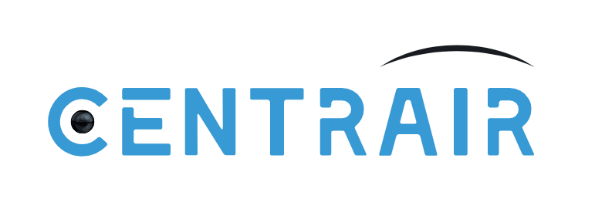 SITE : Saint Julien de ChédonCONTRAT : CDD ou CDIDATE DE DEBUT : Dès que possibleRÉMUNÉRATION : A partir du SMICCentrair, spécialisée en industrialisation et fabrication de pièces et sous-ensembles en matériaux composites dans le domaine de l'aéronautique, recrute dans le cadre de son développement sur son site de Saint Julien de Chédon (Loir et cher – 41).Vos principales missions seront de :Effectuer la réception de marchandises en provenance de la productionContrôler la conformité commande/livraisonGérer l’acheminement des colis pour l’expédition ou le stockageSuivre administrativement les expéditions Effectuer le conditionnement des marchandisesSuivre l’état des stocks (cartons, étiquettes, papier bulle…)Informer sa hiérarchie de l’état des expéditions en coursVos compétences :Maîtrise des différents engins de manutention non motorisés (CACES nécessaire)Bonne maîtrise des techniques d’emballage et de conditionnementConnaissances des logiciels de gestion de stock et de base de données (optionnel)Capacités d’évaluation des volumes, distances et dimensionsCapacités d’organisation et de précisionVotre profil :Idéalement titulaire d’un CAP/BEP en magasinage, emballage professionnel, distribution et vente ; d’un Bac Pro Logistique, ou d’un ou plusieurs Certificat(s) d'Aptitude à la Conduite en Sécurité (CACES).Ce que nous proposons :Des horaires en journée (de 8h à 16h) pouvant évoluer sur des horaires d’équipeUn accompagnement en interne par des collaborateurs expérimentésUn 13ème moisUne salle de restaurationUne mutuelle prise en charge à 60% par l’entreprise